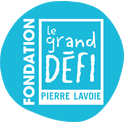 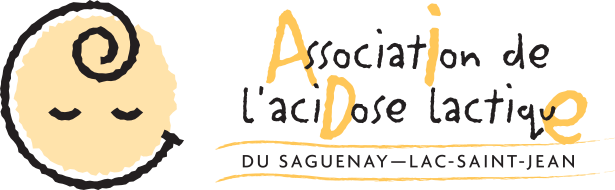  BOURSE LAURIE ET RAPHAËLSUBVENTION POUR UN PROJET DE RECHERCHE PORTANT SUR L’ACIDOSE LACTIQUE (édition 2024)À propos de l’acidose lactique et de l’AssociationL'acidose lactique est une maladie métabolique causée par un déficit en cytochrome oxydase dont le rôle est de fournir de l'énergie aux milliards de cellules qui constituent le corps humain. L'enzyme est diminuée ou absente dans plusieurs organes, notamment les reins, les muscles, le cerveau et le foie. L’acidose lactique présente une prévalence élevée dans la région du Saguenay-Lac-St-Jean, ce qui a incité des parents d’enfants atteints à créer l’Association de l’acidose lactique.Lorsque cette enzyme est diminuée chez un enfant, plusieurs manifestations peuvent être observées; l'enfant est plus mou que la normale, il s'assoit et marche plus tardivement. Au cours d'une infection, la demande d'énergie du corps est augmentée. Si l'enzyme cytochrome oxydase est manquante, une baisse d'énergie survient et s'accompagne d'un déséquilibre sanguin qui entraîne l’acidose. Si ce déséquilibre est important, l'enfant peut parfois décéder.Depuis 1991, l'Association de l'acidose lactique du Saguenay-Lac-Saint-Jean multiplie ses efforts pour accompagner les familles concernées par la maladie, pour obtenir des soins et des services pour les enfants atteints et pour soutenir la recherche. De grandes avancées ont été réalisées grâce à l’implication des parents, entre autres pour l’accès à des tests de porteurs. Enfin, le Défi Pierre Lavoie, événement cycliste caritatif mené par Pierre Lavoie à trois reprises, a permis de faire connaitre la maladie partout dans la région et au Québec. L’événement a également permis de recueillir suffisamment de fonds pour intéresser des chercheurs à travailler sur l’identification du gène responsable de la maladie, étape réalisée en 2003. La bataille n’est pas encore gagnée pour l’association qui espère un jour offrir un traitement pour guérir la maladie.À propos de la Fondation du Grand défi Pierre Lavoie La Fondation du Grand défi Pierre Lavoie appuie financièrement des projets dont l’objectif est de contribuer à la recherche sur une maladie héréditaire orpheline. Elle a été créée dans le but d’offrir l’opportunité aux médecins, aux cliniciens, aux chercheurs et aux étudiants d’initier des travaux de recherche sur des maladies monogéniques alors que les possibilités de financement dans ce domaine sont parfois difficiles. La Fondation est sensible aux nouveaux projets, aux nouvelles idées et à la recherche initiée par de nouveaux chercheurs. Depuis ses débuts en 2010, 135 projets de recherche ont reçu l’appui de la fondation et ont permis des avancées significatives. Enfin, 88 étudiants ont reçu une bourse de 2e ou 3e cycle.La Bourse Laurie et RaphaëlLa Bourse Laurie et Raphaël a été créée pour rendre hommage aux deux enfants de Pierre Lavoie décédés respectivement à l’âge de 4 ans et 2 ans. La Fondation et l’Association unissent leurs efforts pour soutenir un projet de recherche portant sur l’acidose lactique. Les travaux devront permettre d’améliorer les connaissances sur la maladie et porter sur l’un ou l’autre de ces aspects:  caractéristiques de la maladie, prévention et dépistage, alimentation, soins et prise en charge, médication, traitement et qualité de vie. ValeurUne subvention de 50 000 $ Note : La Fondation du Grand défi Pierre Lavoie ni l’Association de l’acidose lactique ne s’engagent à renouveler l’offre de cette subvention en 2025.AdmissibilitéLa subvention devra obligatoirement être versée à un organisme de bienfaisance enregistré au Canada, reconnu comme donataire au sens de la Loi de l’impôt sur le revenu (Canada), par exemple un hôpital, une université ou une fondation associée à l’une ou l’autre de ces institutionsLe projet de recherche devra se dérouler dans une université ou une institution au CanadaUn chercheur ou une équipe qui auraient reçu du financement dans le cadre de ce programme l’an dernier, pourraient soumettre son projet encore cette année.Critères de sélectionQualité scientifique et pertinence du projet de rechercheQualité et dynamisme du candidat ou de l’équipe qui fait la demandeContribution à l’avancement des connaissances sur l’acidose lactiqueIncidence sur les objectifs et les valeurs de la Fondation et de l’AssociationDocuments exigésLe présent formulaire dûment complété, signé et datéDeux lettres d’appui au projetCurriculum vitae du chercheur principal (s’il s’agit d’une demande faite par deux chercheurs, joindre les deux CV)Le présent formulaire doit être rempli à simple interligne en utilisant une police de 11 caractères au pouceDépôt de la demande : 1er juin 2024Date de l’annonce : 30 septembre 2024BOURSE LAURIE ET RAPHAËLSUBVENTION POUR UN PROJET DE RECHERCHE PORTANT SUR L’ACIDOSE LACTIQUE (édition 2024)Présentation du chercheur qui fait la demandeNom						         Prénom					Adresse complète					TéléphoneCourriel :				Titre du projetNom de l’équipe ou du groupe de recherche (s’il y a lieu)							Adresse complète (si différente de celle du chercheur qui fait la demande)			          	Numéro d’organisme de bienfaisance enregistré de l’Université, de l’Hôpital ou de la Fondation qui pourra recevoir la subvention:Présentation des membres de l’équipe ou du groupe de rechercheDurée prévue du projet Approbation éthique s’il y a lieu (cochez la situation dans laquelle se trouve votre projetProjet en cours et déjà approuvé par un comité d’éthique (joindre la preuve du comité d’éthique).Projet devant être soumis à un comité d’éthique.  La subvention sera versée après approbation par un comité d’éthique.DESCRIPTION DU PROJET DE RECHERCHE (deux pages)Présentation du projet (brève description du projet, objectifs, méthodologie, faisabilité, contribution à l’avancement des connaissances, échéancier de travail). Il est permis d’ajouter une page de texte, mais uniquement pour ajouter des références ou des figures.PERTINENCE DU PROJET POUR LA FONDATION ET L’ASSOCIATION (une page) Démontrez comment votre projet s’inscrit dans les objectifs et la mission de la Fondation et de l’AssociationPrésentation de vos initiatives et projets de recherche ou de votre groupe au cours des dernières années qui sont en lien avec la recherche sur l’acidose lactique (une page).Justification du budget demandéJustification : Précisez s’il s’agit d’un nouveau projet pour lequel vous n’avez pas encore de financement ou s’il s’agit d’un grand projet qui est déjà financé; dans ce cas, indiquez ce que cette subvention permettra de réaliser.DÉCLARATION DE LA PERSONNE QUI FAIT LA DEMANDE Par la présente, je,                           , déclare que tous les renseignements fournis dans ce formulaire sont exacts et complets.Date:DOCUMENTS À JOINDREEn version électroniqueLe présent formulaireCurriculum vitae du chercheur (utiliser le CV commun canadien)Deux lettres d’appui provenant de personnes significatives en lien avec le projet soumis, par exemple : un clinicien, un médecin ou un collaborateur qui connait bien vos travaux. Les faire parvenir vous-mêmes ou demander à la personne de le faire directement à l’adresse électronique suivante : fondation@legdpl.comUn accusé de réception sera envoyé, de façon automatique, à l’adresse de courriel utilisée par la personne qui fait la demande pour confirmer que le formulaire a bien été reçu. Veuillez nous contacter par téléphone si vous ne recevez pas ce message (438-351-1957).Seulement le récipiendaire dont le projet est retenu sera avisé par téléphone dans la dernière semaine de septembre. Le nom du récipiendaire sera présenté sur le site Internet de la Fondation du Grand défi Pierre Lavoie sous l’onglet « Qui nous aidons » en octobre 2024.Pour toutes informations complémentaires, communiquez avec Anne Vigneault (fondation@legdpl.com) Faire parvenir votre formulaire et les documents requis avant le 1er juin 2024 à minuit à l’adresse électronique suivante : fondation@legdpl.comNom du membre de l’équipeBrève description du rôle dans l’équipeDate de début:   Date de fin prévue:Veuillez indiquer les dépenses prévues pour réaliser le projet ainsi que les montants pour chaque rubriqueCoutsCliquez ici pour taper du texte.Cliquez ici pour taper du texte.Cliquez ici pour taper du texte.Cliquez ici pour taper du texte.Cliquez ici pour taper du texte.Cliquez ici pour taper du texte.Cliquez ici pour taper du texte.Cliquez ici pour taper du texte.TOTAL $